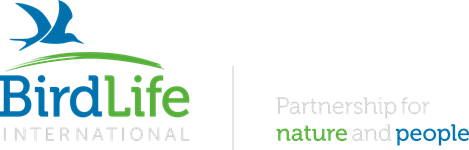 Termos de referência para o desenvolvimento e implementação de uma obra artística sobre a temática da caça e da proteção da biodiversidade em São Tomé e Príncipe - Consultoria nacional ou internacional -CONTEXTOO país insular de São Tomé e Príncipe (STP) é reconhecido pela sua biodiversidade única e está classificado como a segunda floresta africana mais importante para a conservação da diversidade das aves, e o elevado endemismo geral. No entanto, várias das aves endémicas da ilha estão ameaçadas pela caça, especializada e oportunista, incluindo, mas não só, a Galinhola (Bostrychia bocagei) Criticamente Ameaçada de Extinção, e três espécies de pombos frugívoros.As florestas das ilhas acolhem também vários mamíferos introduzidos, incluindo macacos, civetas africanos, porcos selvagens e gatos. Estes constituem uma ameaça adicional para as espécies de aves endémicas, mas também uma importante fonte de proteínas e de receitas para os caçadores. O perfil geral dos caçadores é bem conhecido nas ilhas, com a grande maioria a caçar mamíferos (nativos ou introduzidos), aves (de forma oportunista), e um grupo especializado que se concentra nos pombos endémicos. A caça oportunista de aves é ainda pratica comum entre agricultores e outros grupos que utilizam a floresta, e em crianças e jovens, por lazer. A caça nunca é a principal ou única atividade de subsistência em São Tomé, e é impulsionada principalmente pela geração de rendimentos, mas tem claros impactos sobre a fauna nativa.Nas recentes consultas públicas para a revisão dos Planos de Manejo dos Parques Naturais de STP (2021-2025), as comunidades levantaram a questão da caça não regulamentada como uma preocupação, tanto em relação à diminuição da abundância de espécies de presas, como em relação à perda de rendimentos associada. Em trabalhos anteriores com caçadores, a grande maioria teve a perceção de que o número de espécies de presas (particularmente aves) diminuiu nas últimas décadas, enquanto o número de caçadores aumentou. Os caçadores foram no passado recetivos aos regulamentos nacionais de caça, e alguns envolveram-se em atividades de conservação e investigação. No início de 2016, foi promulgada a Lei de Caça de São Tomé, e foi declarado que são necessárias licenças de caça. É ilegal caçar espécies ameaçadas ou caçar em áreas protegidas. No entanto, esta lei não foi claramente comunicada aos funcionários competentes nem ao público, permanecendo pouco conhecida e não aplicada. Além disso, existe uma falta de conhecimento entre os caçadores e o público em geral sobre a dupla questão da conservação da preservação das aves endémicas e da gestão dos mamíferos introduzidos.O projeto Darwin “Criar capacidades e habilidades para proteger a biodiversidade e regular a caça”, liderado pela BirdLife Internacional e tendo como parceiro principal a Direção das Florestas e da Biodiversidade de STP, entre outros parceiros nacionais e internacionais, visa apoiar a mudança social necessária para se desviar da caça e abate de aves e gerir eficazmente a caça de mamíferos. Para esse fim, pretende construir a capacidade de base dos principais atores para regular a caça no sentido da conservação da extraordinária biodiversidade de STP e da promoção de meios de subsistência sustentáveis.Um dos objetivos principais do projeto é sensibilizar caçadores, líderes locais, funcionários governamentais e o público em geral sobre o valor único e a importância da conservação das espécies endémicas das ilhas. Adicionalmente, sobre uma melhor gestão da caça, que permita gerir rendimentos para a comunidade e proteger as espécies ameaçadas. Esta consultoria tem então como objetivo, melhorar a comunicação e facilitar a sensibilização das comunidades, dos jovens e do público em geral sobre estas temáticas, através da arte viva, participativa e envolvente do público santomense. OBJECTIVO Criar uma obra artística dinâmica, viva e participativa, que permite sensibilizar a população santomense: comunidades, jovens, público em geral, sobre a temática da caça, das espécies invasoras e da proteção da biodiversidade única de São Tomé e Príncipe. O(s) consultor(es) podem escolher o tipo de obra, por exemplo uma peça de teatro, uma canção e seu vídeoclip, uma radionovela, uma exposição de arte, etc.; mas deve respeitar os seguintes critérios: A obra deve ser original, desenvolvida especificamente para esta consultoria;A obra deve ser intemporal, o seu tema pode ser reutilizado no futuro sem perder sentido; A obra deve ser participativa, envolvendo o público no processo criativo e/ou na equipa performativa;A obra deve ser repetível e móvel, para ser usada mais de uma vez, independentemente da sua localização;A obra deve ser percebida prioritariamente pelo público santomense, em português ou língua local (adaptações em outras línguas serão valorizadas, mas secundárias).RESPONSABILIDADES1) Propôr uma obra artística e seu processo criativo cumprindo os requisitos propostos:Organizar um atelier introdutivo com a BirdLife International e seus parceiros para recolher expectativas e integrar os conhecimentos sobre as temáticas da biodiversidade, caça e espécies invasoras na sua proposta criativa; Desenvolver um guião da obra que descreve o resultado esperado, bem como as etapas do processo criativo para sua implementação, incluindo prazos realísticos e necessidades logísticas;2) Implementação/criação da obraImplementar / Desenvolver a obra artística escolhida em São Tomé, com o apoio logístico da BirdLife International;Liderar o processo criativo participativo, envolvendo as populações locais no processo criativo conforme o plano previamente acordado (e.g. os atores da peça de teatro podem ser membros das comunidades treinados, a exposição pode incluir obras de arte de vários atores locais, etc.)Organizar e liderar o lançamento público da obra em São Tomé, e assegurar a sua divulgação nas redes de comunicação social e outros mídias.3) Difusão da obra a nível local, nacional e internationalDesenvolver um programa de difusão/divulgação da obra em várias localidades da ilha de São Tomé, e possivelmente no Príncipe; Propôr e assegurar mecanismos de difusão a largo prazo da obra (programa periódico de apresentação da obra, repetição da obra em vários lugares ou com várias equipas artísticas); Assegurar o engajamento do público a nível local, nacional e internacional, por exemplo publicitando a obra nas redes sociais.PRODUTOS / RESULTADOS COMPETÊNCIAS E EXPERIÊNCIA NECESSÁRIASAceitamos candidaturas de organizações qualificadas ou consultores individuais ou equipas de múltiplos consultores. As competências e experiência exigidas ao consultor líder são as seguintes: Qualificação académica: Licenciatura ou equivalente em produção artística, comunicação ou qualquer outra disciplina artística ou campo relevante; uma experiência qualificante em campos relevantes pode ser aceite em vez de um diploma. Experiência: Mínimo de 3 anos de experiência demonstrada em comunicação e/ou produção de obra do tipo escolhido pelo candidato para esta proposta;Experiência prática comprovada na criação e implementação de obra artística juntamente a comunidades locais, em áreas remotas e em condições desafiantes (clima tropical húmido, baixa sensibilidade e práticas artísticas da população); Conhecimento e/ou forte interesse em aprender sobre a conservação da biodiversidade e a proteção ambiental; a biodiversidade de STP e/ou sobre a problemática da caça e das espécies invasoras, será considerado uma forte vantagem.Experiência demonstrada no desenho e produção de obras artísticas com objetivo de sensibilizar o público sobre temáticas de interesse; trabalho prévio para ONGs será considerado uma vantagem.Experiência demonstrada em trabalhar em contextos de países em desenvolvimento, de preferência na África Central;Experiência de comunicação e engajamento com diversos grupos de interessados, desde comunidades a representantes governamentais.  Conhecimentos linguísticos: Excelente domínio do português falado e escrito; conhecimentos de inglês ou francês uma vantagem.Conhecimento de línguais locais de STP será considerado uma vantagem.Aptidões: Capacidade de destilar informação complexa de várias fontes em comunicações/obras concisas e claras;Excelentes capacidades de comunicação escrita e oral, animação de ateliers com vários tipos de público (autoridades, comunidades, jovens, etc.);Flexibilidade e criatividade para adaptar os produtos desejados ao contexto e desafios locais;Autonomia, rigor e respeito por todo tipo de público e culturas.POSTO DE SERVIÇO E DURAÇÃO DA MISSÃODuração: Entre Março e Junho de 2023.Estação de serviço: se não estiver atualmente baseado/a em STP, a missão será domiciliária com pelo menos uma (1) missão em STP. Isto pode ser revisto de acordo com o plano de trabalho do ofertante e a metodologia proposta.APRESENTAÇÃO DE PROPOSTASOs candidatos qualificados devem submeter a sua candidatura em língua portuguesa ou inglesa a saotomeprincipe@birdlife.org, incluindo os seguintes documentos, até dia 20 de Fevereiro de 2023:Proposta técnica e financeira para implementar a tarefa, incluindo prazo e custos detalhados por entrega (até 4500 EUR);Portfolio de trabalhos relevantes do(s) candidato(s);Curriculum Vitae detalhado do(s) perito(s) envolvido(s).Os documentos, informações e requisitos acima mencionados são obrigatórios. As propostas incompletas ou não conformes serão rejeitadas.Os candidatos serão avaliados em função da qualidade da sua proposta técnica e financeira, bem como da experiência do indivíduo ou grupo de peritos.Todos os concorrentes bem-sucedidos ou não, serão informados por e-mail o mais cedo possível após a data de apresentação de candidaturas.Terms of reference for the development and implementation of an artistic work on the theme of hunting and biodiversity protection in São Tomé and Príncipe- National or international consulting –CONTEXTThe archipelago of São Tomé and Príncipe (STP) is recognized for its unique biodiversity and is ranked as the second most important African forest for the conservation of bird diversity, and high endemism. However, several of the island's endemic birds are threatened by hunting, both specialized and opportunistic, including, but not limited to, the Critically Endangered woodcock (Bostrychia bocagei), and three species of fruit-eating pigeons.The islands' forests are also home to several introduced mammals, including monkeys, African civets, feral pigs, and cats. These pose an additional threat to the endemic bird species but are also an important source of protein and income for hunters. The general profile of hunters is well known on the islands, with the vast majority hunting mammals (native or introduced), birds (opportunistically), and a specialized group that focuses on endemic pigeons. Opportunistic bird hunting is still common practice among farmers and other groups that use the forest, as well as children and young people for leisure. Hunting is never the main or only subsistence activity in São Tomé, and is primarily driven by income generation, but it has clear impacts on native fauna.In recent public consultations for the revision of STP's Natural Parks Management Plans (2021-2025), communities raised the issue of unregulated hunting as a concern, both in relation to declining abundance of prey species and the associated loss of income. In previous work with hunters, the vast majority had the perception that the number of prey species (particularly birds) has declined in recent decades, while the number of hunters has increased. Hunters have in the past been receptive to national hunting regulations, and some have engaged in conservation and research activities. In early 2016, São Tomé’s Hunting Law was enacted, where it was stated that hunting licenses are required. It is illegal to hunt endangered species or to hunt in protected areas. However, this law has not been clearly communicated to the relevant officials or the public and remains little known and unenforced. Furthermore, there is a lack of knowledge among hunters and the public about the dual conservation issue of preserving endemic birds and managing introduced mammals.The Darwin project "Build capacity and capability to regulate hunting and protect biodiversity", led by BirdLife International and with STP’s Directorate of Forests and Biodiversity as main partner, among other national and international partners, aims to support the social change needed to shift away from bird hunting and effectively manage mammal hunting. To this end, it aims to build the grassroots capacity of key stakeholders to regulate hunting towards conserving STP's extraordinary biodiversity and promoting sustainable livelihoods.A key objective of the project is to raise awareness among hunters, local leaders, government officials, and the public about the unique value and importance of conserving the islands' endemic species. Additionally, about better management of hunting that will generate income for the community and protect endangered species. This consultancy then aims, to improve communication and facilitate the awareness of communities, youth, and the public on these issues, through the living, participatory and engaging art of São Tomé’s public.OBJECTIVE 	To create a dynamic, lively and participatory artistic work that raises awareness among São Tomé’s population: communities, young people, the public, about the issues of hunting, invasive species and the protection of São Tomé's unique biodiversity. The consultant(s) may choose the type of work, for example a play, a song and its videoclip, a radio soap opera, an art exhibition, etc.; but must respect the following criteria: The work must be original, developed specifically for this consultancy;The work must be timeless, its theme can be reused in the future without losing meaning; The work must be participatory, involving the audience in the creative process and/or the performance team;The work should be repeatable and mobile, to be used more than once, regardless of its location;The work must be perceived primarily by São Tomé’s public, in Portuguese or in the local language (adaptations in other languages will be valued, but secondary).RESPONSIBILITIES1) Propose an artistic work and its creative process fulfilling the proposed requirements:Organize an introductory workshop with BirdLife International and its partners to gather expectations and integrate knowledge on the topics of biodiversity, hunting and invasive species into your creative proposal; Develop a script of the work that describes the expected outcome as well as the steps of the creative process for its implementation, including realistic timelines and logistical needs;2) Implementation/creation of the workImplement / Develop the chosen artistic work in São Tomé, with the logistical support of BirdLife International;Lead the participatory creative process, involving local people in the creative process as per the previously agreed plan (e.g. the actors in the play may be trained community members, the exhibition may include artwork by various local actors, etc.)Organize and lead the public launch of the work in São Tomé and ensure its dissemination on social media networks and other media.3) Dissemination of the work locally, nationally and internationallyDevelop a program of diffusion/dissemination of the work in various localities on the island of São Tomé, and possibly in Príncipe; Propose and ensure mechanisms for long-term dissemination of the work (periodic program of presentation of the work, repetition of the work in several places or with several artistic teams); Ensure the engagement of the public locally, nationally and internationally, for example by advertising the work on social networks.PRODUCTS/RESULTSREQUIRED SKILLS AND EXPERIENCEWe accept applications from qualified organizations or individual consultants or teams of multiple consultants. The skills and experience required of the lead consultant are as follows: Academic Qualification: Bachelor's degree or equivalent in art production, communication or any other relevant artistic discipline or field; qualifying experience in relevant fields may be accepted in lieu of a degree. Experience: Minimum of 3 years of demonstrated experience in communication and/or production of work of the type chosen by the applicant for this proposal;Proven practical experience in creating and implementing artistic work together with local communities, in remote areas and under challenging conditions (humid tropical climate, low sensitivity and artistic practices of the population); Knowledge and/or strong interest in learning about biodiversity conservation and environmental protection; STP biodiversity and/or the issue of hunting and invasive species, will be considered a strong advantage.Demonstrated experience in designing and producing artistic works aimed at raising public awareness about issues of interest; previous work for NGOs will be considered an advantage.Demonstrated experience working in developing country contexts, preferably in Central Africa;Experience communicating and engaging with diverse stakeholder groups, from communities to government representatives.  Language skills: Excellent command of spoken and written Portuguese; knowledge of English or French an advantage.Knowledge of local STP languages will be considered an advantage.Skills: Ability to distil complex information from various sources into concise and clear communications/works;Excellent written and oral communication skills, workshop animation with various types of audiences (authorities, communities, youth, etc.);Flexibility and creativity to adapt the desired products to the local context and challenges;Autonomy, accuracy and respect for all types of audiences and cultures.DUTY STATION AND DURATION OF ASSIGNMENTDuration: Between March and June 2023.Duty station: If not currently based in STP, the assignment will be home-based with at least one (1) trip to STP. This may be revised according to the offeror's work plan and proposed methodology.SUBMISSION OF PROPOSALSQualified applicants must submit their application in Portuguese or English language to saotomeprincipe@birdlife.org, including the following documents, by February 20, 2023:Technical and financial proposal to implement the task, including deadline and detailed costs per deliverable (up to 4500 EUR);Portfolio of relevant work of the candidate(s);Detailed Curriculum Vitae of the expert(s) involved.The above-mentioned documents, information and requirements are mandatory. Incomplete or non-compliant proposals will be rejected.Applicants will be evaluated on the quality of their technical and financial proposal as well as the experience of the individual or group of experts.All successful or unsuccessful bidders will be informed by e-mail as soon as possible after the application submission date.Período de ConsultadoriaEntre Março e Junho 2023Supervisão de LinhaBirdLife InternationalTipo de ContratoConsultor, empresa de consultoria, organizações não governamentaisEstação de serviço / LocalizaçãoBaseado em casa com pelo menos uma (1) viagem às ilhas de São Tomé e de PríncipeIdiomas NecessáriosPortuguês, InglêsNProdutos / resultadosPrazo1Atelier de abertura/recolha de informações e expectativas sobre a temática de sensibilização (caça, biodiversidade, espécies invasoras, etc.) da parte da BirdLife International e seus parceirosMarço 20232Submissão da proposta completa/guião da obra e seu processo criativo incluindo prazos, logística e custosMarço - Abril 20233Implementação/Criação da obra, com apoio logístico da BirdLife e assegurando envolvimento do publico no processo criativoAbril - Maio 20234Lançamento publico da obra, com a organização duma cerimónia de aberturaJunho 20235Relatório final destacando desafios e lições aprendidas e incluindo um plano/programa de difusão a largo prazo da obra em STPJunho 2023Consulting periodBetween March and June 2023Line supervisionBirdLife InternationalType of contractConsultant, consulting firm, non-governmental organizationsService station / LocationHome based with at least one (1) trip to the islands of São Tomé and PríncipeRequired languagesPortuguese, EnglishNProducts / ResultsDeadline1Opening workshop/collection of information and expectations on the awareness theme (hunting, biodiversity, invasive species, etc.) from BirdLife International and its partnersMarch 20232Submission of the complete proposal/guidebook of the work and its creative process including deadlines, logistics, and costsMarch - April 20233Implementation/creation of the work, with logistical support from BirdLife and ensuring public involvement in the creative processApril - May 20234Public launch of the work, with the organization of an opening ceremonyJune 20235Final report highlighting challenges and lessons learned and including a plan/program for long-term dissemination of the work in STPJune 2023